Universidade Federal de Campina Grande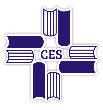 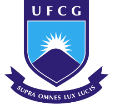 Centro de Educação e Saúde – Campus de CuitéPré-Vestibular Solidário 2020Candidatos a ProfessoresDados pessoaisNome Completo: Data de Nascimento:  Idade: Indique a Área no PVS que deseja ministrar aulas:  Lugar de Nascimento (Cidade e Estado):  – CPF: ..-RG: ..Endereço Atual:   . . .  - Telefone de Contato: () e-mail válido: Indique a carreira que está cursando:  Nº de aluno: Período atual: CRA: Está fazendo ou vai começar o seu TCC no período de aulas do PVS 2020?     sim     não No caso de resposta afirmativa, indique o período:  -  Atividades do candidatoEstá participando em monitorias?     sim     não No caso de resposta afirmativa, explique a sua participação, especificando os horários, dias e períodos de trabalho. Está participando em outros projetos de pesquisa, extensão ou ensino, com ou sem bolsa?    sim     não No caso de resposta afirmativa, explique a sua participação, indicando os programas nos quais participa, o nome do projeto, o período de trabalho, se tem ou não bolsa, o nome dos seus orientadores e lugar de trabalho.Planeja participar em congressos científicos ou outros eventos acadêmicos durante o período das aulas do PVS 2020?   sim     não No caso de resposta afirmativa, explique a sua participação, indicando os nomes dos eventos, datas e lugares, título dos trabalhos e nome dos autores (se fosse possível).Nota: As respostas dos pontos f, g e h podem ser escritas em outra folha se for necessário.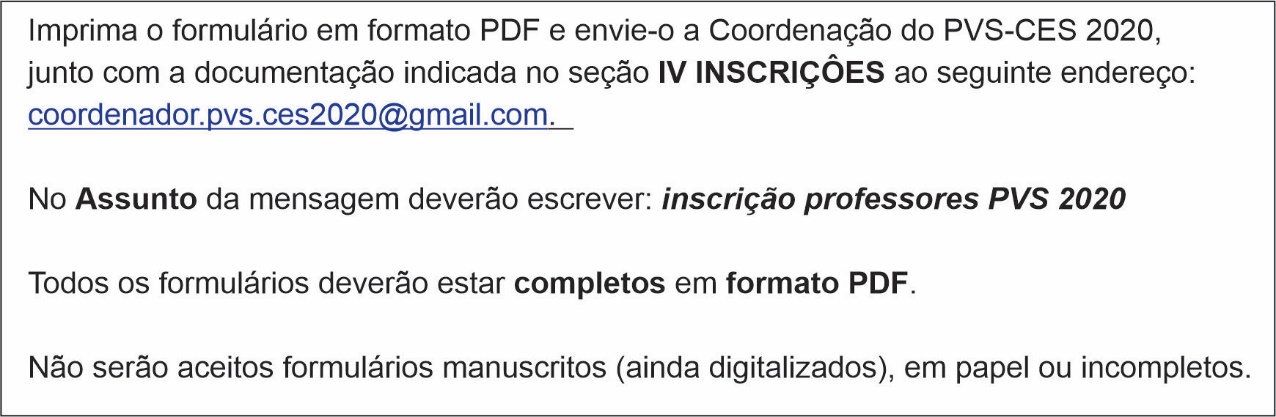 